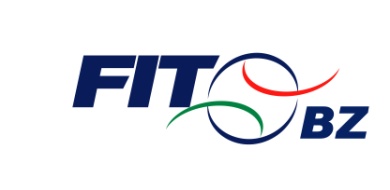 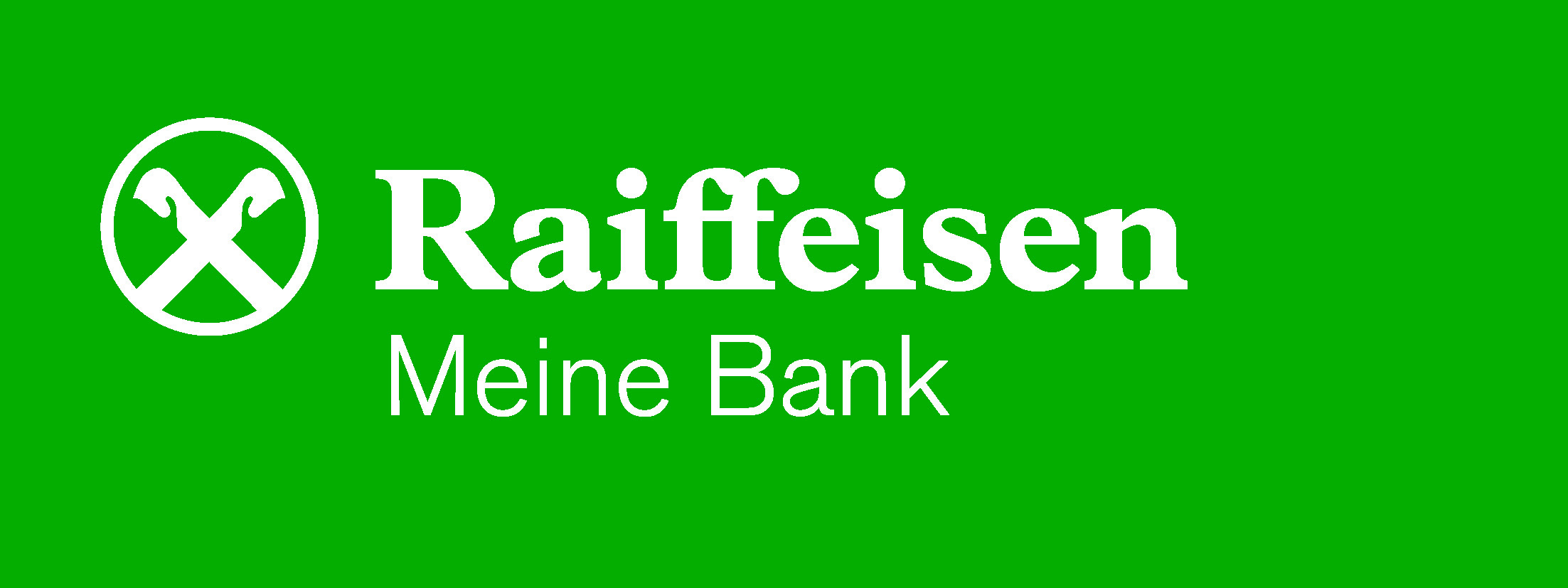 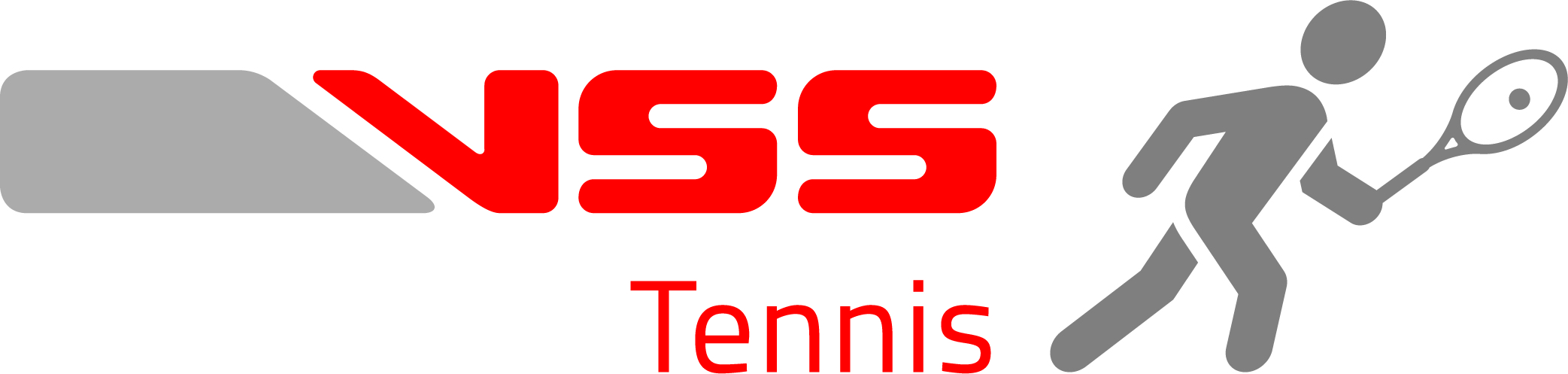 Tennismeisterschaft 2023 Promo Grand Prix FIT-VSS/RaiffeisenAnsuchen um die Ausrichtung eines TennisturniersIch bewerbe mich für die Austragung des Turniers: □  FIT-VSS/Raiffeisen Jugendturnier U8, U10, U13, U18□  FIT-VSS/Raiffeisen Jugendturnier nur U8, U10□  FIT-VSS/Raiffeisen Jugendturnier nur U13, U18□  FIT-VSS-LandesfinaleVerein:Sektionsleiter*in:Ansprechpartner*in für das TurnierAnsprechpartner*in für das TurnierName:Tel. Nr.:E-Mail:E-Mail 2:Gewünschter Austragungstermin:(Zeitraum der Tennismeisterschaft: April bis September) Termin:Alternativtermin 1:Alternativtermin 2:Gewünschter Austragungsort:Sonstige Bemerkungen: